Приложение                                                                                            к постановлению администрациигорода Кировска от ______№ ____Утвержденапостановлением администрациигорода Кировска от 30.12.2021 № 1338Муниципальная программа города Кировска         «Реализация градостроительной политики в муниципальном образовании город Кировск с подведомственной территорией» Ответственный исполнитель: Комитет по управлению муниципальной собственностью администрации города КировскаПриложение № 1Паспорт муниципальной программы    Характеристика текущего состояния, основные проблемы сферы                  реализации муниципальной программы Проблемами, препятствующими созданию условий для планомерного и комплексного развития территории города являются:1. Затруднение реализации решений Генерального плана городского округа города и развития города с учетом современных градостроительных и иных норм в условиях сложившейся застройки в целях комплексного развития территории и создания благоприятной среды.Сохранение вида разрешенного использования земельных участков, предоставленных в аренду, препятствует комплексному развитию территории, а предоставление при комплексном развитии территорий неразграниченных земель или земель, находящихся в собственности субъекта Российской Федерации, только в целях размещения объектов инженерной, социальной или транспортной инфраструктуры делает невозможным развитие территории в соответствии с современными градостроительными требованиями. Это не позволяет в полной мере реализовывать решения Генерального плана.Наличие в городе даже незначительного количества объектов, строительство которых осуществляется без правоустанавливающих документов препятствует реализации управленческих решений по освоению или развитию территорий города, приводит к ограничению возможностей обеспечения территории города объектами социального назначения, инженерно-транспортной инфраструктуры и территориями общего пользования.2. Отсутствие условий формирования новых территорий, подлежащих развитию, в связи с применением новых положений Градостроительного кодекса Российской Федерации.Вступившие с 01.01.2017 изменения в Градостроительный кодекс Российской Федерации позволили развивать застроенные территории, занятые многоквартирными аварийными домами. Вместе с тем, концентрация указанных многоквартирных домов на территории города недостаточна для формирования территорий, подлежащих развитию и соответствующих требованиям градостроительных регламентов.Важной задачей муниципалитета в рамках института развития застроенных территорий является организация процесса поиска новых территорий (в том числе посредством мониторинга аварийного жилищного фонда), осуществления рассмотрения вопросов о возможности развития предложенных инвесторами-застройщиками территорий, принятие решений о развитии, проведение аукционов на право заключение договоров, заключение договоров, контроль за исполнением условий договоров.3. Отсутствие комплексности архитектурно-градостроительных решений общественных пространств городского значения.В соответствии с распределением полномочий между структурами Администрации города и муниципальными казенными учреждениями совершенствованием комфортности городской среды в разных ее направлениях занимаются отраслевые органы Администрации города и казенные учреждения  по компетентности , а именно: капитальным ремонтом улично-дорожной сети – МКУ «УКГХ» и МКУ «ЦМТО»; благоустройством озелененных территорий – КУМС и МКУ «УКГХ». В результате отсутствует комплексный подход (решение), направленный на гармоничное пространственное развитие города, для географически единой территории. 4. Наличие на территории города рекламных конструкций, установленных и эксплуатируемых без разрешения, срок действия которого не истек, а также нестационарных торговых объектов, сезонных аттракционов, пунктов проката, размещенных без разрешения (договора), либо срок действия разрешения (договора) которых истек.Причиной возникновения проблемы является несоблюдение владельцами рекламных конструкций, нестационарных торговых объектов, сезонных аттракционов, пунктов проката требований действующего законодательства Российской Федерации, законодательства Мурманской  области, муниципальных правовых актов города Кировска, связанных с установкой и эксплуатацией таких объектов.Для решения проблемы необходимо обеспечить своевременное применение мер к нарушителям в соответствии с действующими законодательством Российской Федерации, муниципальными правовыми актами города, что позволит оптимизировать размещение наружной рекламы, объектов и создать равные условия для участников рекламной отрасли, торговой деятельности на территории города.Приоритеты муниципальной политики в сфере реализации муниципальной программыГород Кировск  является динамично развивающимся муниципальным образованием Мурманской области и становится все более привлекательной для инвесторов в рамках реализации производственных, культурных, спортивных, образовательных проектов, которые способствуют формированию имиджа и перспектив развития горда и региона. Приоритеты в развитии сферы градостроительства:- формирование комфортных условий для активной жизни и работы всех категорий населения путем создания гармоничного облика города, разнообразного и динамичного использования территории и городских элементов, организации пространства;- своевременная актуализация, обновление и приведение в соответствие с действующим градостроительным законодательством основных градостроительных документов  (Генеральный план города, Правила землепользования и застройки города);– формирование градостроительной документации по обеспечению комплексного и устойчивого развития территории города и благоприятной комфортной среды жизнедеятельности.- проработка градостроительных решений развития города, направленных на инвестиционную привлекательность.Перечень показателей цели и задач муниципальной программы Целью Программы является cоздание благоприятной, доступной для всех категорий граждан городской среды, комфортной для жизнедеятельности и проживания.Достижение поставленной цели предполагается путем решения следующих задач:1.Создание условий для комплексного развития территорий города. 2.Реализация проектов благоустройства муниципального образования.3. Улучшение архитектурного облика города. Сведения о показателях цели и задач муниципальной программы, источниках данных представлены в приложении 1 к муниципальной программе.В ходе реализации Программы будет производиться корректировка параметров, показателей и ежегодных планов ее реализации в рамках бюджетного процесса с учетом тенденций социально-экономического развития и территориального развития муниципального образования. Перечень программных мероприятий и сведения об объемах финансирования муниципальной программы (ВЦП, подпрограммы)Для достижения поставленной цели предлагается реализовать программные мероприятия в рамках задач Программы.Перечень мероприятий Программы представлен в приложении 2 к муниципальной программе.Программа выделяет три основных мероприятия. Основное мероприятие 1 - Реализация мероприятий по обеспечению разработки градостроительной документацииВыделение данного мероприятия обусловлено соблюдением Градостроительного кодекса Российской Федерации.Полномочия органов местного самоуправления в области градостроительной деятельности, принятия и реализации решений о комплексном развитии территории определены статьями 8, 8.2, 66 Градостроительного кодекса Российской Федерации, Законом Мурманской области от 27.12.2019 N 2459-01-ЗМО «О перераспределении отдельных полномочий в области градостроительной деятельности и в области земельных отношений между органами местного самоуправления муниципальных образований Мурманской области и органами государственной власти Мурманской области», Постановлением Правительства Мурманской области от 03.02.2020 N 31-ПП «О мерах по реализации Закона Мурманской области от 27.12.2019 N 2459-01-ЗМО «О перераспределении отдельных полномочий в области градостроительной деятельности и в области земельных отношений между органами местного самоуправления муниципальных образований Мурманской области и органами государственной власти Мурманской области».  В связи с указанными полномочиями определен перечень мероприятий и указан в приложении к Программе.Основное мероприятие 2 – Создание условий для формирования комфортной городской среды.Выделение данного мероприятия обусловлено соблюдением Градостроительного кодекса Российской Федерации. Пункт 6 статьи 2 «Основные принципы законодательства о градостроительной деятельности» определяет ответственность органов местного самоуправления за обеспечение благоприятных условий жизнедеятельности человека.В соответствии с Положением о комитете по управлению муниципальной собственностью администрации города Кировска, утвержденным решением Совета депутатов города Кировска от 20.12.2011 N 83 к основным полномочиям комитета  отнесены вопросы  архитектуры и градостроительства, рекламы, рационального использования земель. Указанные полномочия реализуются путем исполнения  следующих функций : участвует в рассмотрении и согласовании проектов озеленения, благоустройства территории муниципального образования и иным вопросам территориального развития, затрагивающие интересы муниципального образования.Основное мероприятие 3 – Организация работ по реализации целей, задач комитета в области градостроительной политики, выполнение функциональных обязанностей и реализации муниципальной программы.Организация работ по реализации целей, задач управления, выполнение его функцио-нальных обязанностей и реализации муниципальной программы в соответствии с решением Совета депутатов города Кировска от 20.12.2011 № 83 к основным полномочиям комитета отнесены:1. Подготовка проектов муниципальных правовых актов по вопросам градостроительной, строительной деятельности, территориального планирования, 2. Организационно-техническое обеспечение деятельности комиссии по подготовке проекта Правил землепользования и застройки города Кировска; обеспечивает организацию и проведение заседаний градостроительного совета, сформированного администрацией города Кировска; участвует в работе комиссий по техническому обследованию зданий и сооружений, и принимает участие в оформлении результатов обследования;3. Осуществление контроля за разработкой градостроительной документации и оказание содействия разработчикам в ее согласовании;4. Проверка градостроительной документации на соответствие требованиям законодательства;5. Подготовка и выдачи градостроительных планов земельных участков, расположенных на территории муниципального образования, архитектурно-планировочных заданий по заявлениям юридических и физических лиц;6. Участие в подготовке предложений по установлению и изменению границ муниципального образования и его населенных пунктов, по установлению и изменению границ объектов градостроительной деятельности с особым режимом регулирования на подведомственной территории;7. Участие в подготовке, согласовании и представлении на утверждение в установленном порядке проектной документации на объекты, финансируемые за счет средств бюджета муниципального образования город Кировск с подведомственной территорией;8. Участие в рассмотрении и согласовании проектов охранных зон памятников природы, истории, культуры и ландшафтной архитектуры, проектов реставрации памятников архитектуры, истории и культуры, имеющих региональное и местное значение;9. Обеспечение выбора земельных участков для строительства, реконструкции объектов капитального строительства, а также для целей, не связанных со строительством;10. Ведение реестра:-  строящихся объектов жилья;- аварийных многоквартирных жилых домов;- адресов объектов, расположенных на территории муниципального образования.11. Проведение осмотра зданий, сооружений и выдача рекомендаций об устранении выявленных в ходе таких осмотров нарушений в случаях, предусмотренных Градостроительным кодексом Российской Федерации;12. Ведение информационной системы обеспечения градостроительной деятельности на территории муниципального образования, в т. ч. осуществляет сбор и систематизацию материалов, обеспечивает предоставление сведений информационной системы обеспечения градостроительной деятельности13. Проведение работ по составлению сводного плана красных линий улиц и дорог на территории населенных пунктов муниципального образования, подготовка  документов для их утверждения14. Контроль за соблюдением Правил благоустройства и обеспечения чистоты и порядка на территории муниципального образования город Кировск с подведомственной территорией, в части установленной постановлением администрации.15.Участвует в рассмотрении и согласовании территориальной комплексной схемы градостроительного планирования развития Мурманской области, территориальных целевых программ по вопросам жилищного строительства, развития инженерной и транспортной инфраструктур, расселения и размещения производительных сил и иным вопросам территориального развития, затрагивающие интересы муниципального образования;16. Оказание муниципальных услуг. Подготовка и учета решений администрации города Кировска с подведомственной территорией:- о выдаче разрешения на строительство при осуществлении строительства, реконструкции объектов капитального строительства, расположенных на территории городского округа;- о выдаче разрешения на ввод объектов в эксплуатацию при осуществлении строительства, реконструкции объектов капитального строительства, расположенных на территории городского округа;- о предоставлении разрешения на отклонение от предельных параметров разрешенного строительства, реконструкции объектов капитального строительства;- о предоставлении разрешения на условно разрешенный вид использования земельного участка или объекта капитального строительства;- о присвоении адреса объектам недвижимости и установлении нумерации домов;- об архитектурном и цветовом решении фасадов зданий, сооружений, малых архитектурных форм;Финансирование муниципальной программы осуществляется за счет средств городского бюджета. Финансирование за счет средств внебюджетных источников не предусмотрено.Общий объем бюджетных ассигнований на реализацию муниципальной программы составляет 132 135,43 тыс. руб., в том числе по годам реализации:2021 год – 9 959, 31 тыс.  руб.2022 год – 16 183,22 тыс. руб.2023 год – 50 490,50 тыс. руб.2024 год – 27 501,64 тыс. руб.2025 год – 14 000,39 тыс. руб.2026 год – 14 000,39 тыс.  руб., из них:-федеральный и областной бюджеты всего 2 645,95 тыс. руб., в т. ч.2021 год – 0,00 тыс. руб.2022 год – 0,00 тыс. руб.2023 год – 145,95 тыс. руб.2024 год – 2 500,00 тыс. руб.2025 год – 0,00 тыс. руб.2026 год – 0,00 тыс. руб.-местный бюджет всего 129 489,48 тыс. руб., в т. ч.2021 год – 9 959, 31 тыс. руб.2022 год – 16 183, 22 тыс. руб.2023 год – 50 344,55 тыс. руб.2024 год – 25 001,64 тыс. руб.2025 год – 14 000,39 тыс. руб.2026 год – 14 000,39 тыс.  руб.-внебюджетные средства- 0,0 тыс. руб.Объем бюджетных ассигнований на реализацию основного   мероприятия 1 составляет  9 652,38 тыс. руб., в том числе по годам реализации:2021 год – 9 959, 31 тыс. руб.2022 год – 16 183, 22 тыс. руб.2023 год – 30 659,86 тыс. руб.2024 год – 2 956,39 тыс. руб.2025 год – 2 956,39 тыс. руб.2026 год – 2 956,39 тыс. руб.        Объем бюджетных ассигнований на реализацию основного   мероприятия 2 составляет   77 204,53 тыс. руб., в том числе по годам реализации:2021 год – 9 959, 31 тыс. руб.2022 год – 16 183, 22 тыс. руб.2023 год – 19 830,64 тыс. руб.2024 год – 24 545,25 тыс. руб.2025 год – 11 044,00 тыс. руб.2026 год – 11 044,00 тыс. руб.Объем бюджетных ассигнований на реализацию основного   мероприятия 3– 0,00 тыс. руб.Информация по ресурсному обеспечению за счет средств городского бюджета (с расшифровкой по главным распорядителям средств городского бюджета, основным мероприятиям муниципальной программы, а также по годам реализации муниципальной программы) представлена в приложении 3.                      Описание механизмов управления рискамиПеречень возможных рисков реализации Программы и мер по их преодолению представлены в таблице 1Риски и меры по их управлению                                                                                                                         Таб.1Принятие мер по управлению рисками осуществляется ответственным исполнителем-координатором муниципальной программы на основе мониторинга реализации муниципальной программы и оценки ее эффективности.Прогноз социально-экономических результатов реализации МП и методика оценки эффективности ее реализацииВ результате реализации Программы будут достигнуты плановые значения показателей Программы, что обеспечит устойчивое развитие территорий, создание условий для комфортного проживания горожан, повышения уровня благоустройства, развития инфраструктуры и инвестиционной привлекательности города.      Методика оценки эффективности муниципальной программыМетодика оценки эффективности муниципальной программы представляет собой алгоритм оценки фактической эффективности в процессе и по итогам реализации муниципальной программы и основана на оценке результативности муниципальной программы с учетом объема ресурсов, направленных на ее реализацию. Под результативностью понимается степень достижения запланированного уровня нефинансовых результатов реализации подпрограмм(основных мероприятий).. Результативность определяется отношением фактического результата к запланированному результату на основе проведения анализа реализации муниципальной программы. Для оценки результативности муниципальной программы должны быть использованы плановые и фактические значения соответствующих целевых показателей. Допускаются разъяснения в результате оценки эффективности муниципальной программы в части показателей (индикаторов), на которые реализация муниципальной программы оказывает косвенное влияние, имеющие информативный, справочный характер.Индекс результативности муниципальной программы определяется по формулам:                                          Ip = ∑(Mп × S), где Ip - индекс результативности муниципальной программы; S - соотношение достигнутых и плановых результатов целевых значений показателей, которое рассчитывается по формуле: S = Rф / Rп  - в случае использования показателей, направленных на увеличение целевых значений; S = Rп / Rф - в случае использования показателей, направленных на снижение целевых значений, где  Rф - фактический результат целевого значения показателя;  Rп - плановый результат целевого значения показателя; Mп - весовое значение показателя (вес показателя), характеризующего муниципальную программу, которое рассчитывается по формуле: Mп  = 1 / N, где N - общее число показателей, характеризующих выполнение муниципальной программы. Перечень показателей, используемых при расчете индекса результативности муниципальной программы, отражен в таблице 3 приложения 2.Под эффективностью реализации муниципальной программы понимается отношение затрат на достижение (фактических) нефинансовых результатов реализации муниципальной программы к планируемым затратам муниципальной программы и определяется по индексу эффективности реализации муниципальной программы. Индекс эффективности реализации муниципальной программы рассчитывается по формуле:                                       Iэ = (Vф × Iр) / Vп, гдеIэ - индекс эффективности реализации муниципальной программы;  Vф - объем фактического совокупного финансирования муниципальной программы;  Iр - индекс результативности муниципальной программы;  Vп - объем запланированного совокупного финансирования муниципальной программы.  По итогам проведения анализа индекса эффективности дается качественная оценка эффективности реализации муниципальной программы:  -	в случае, если значение показателя Iэ > 1,0, - оценка реализации муниципальной программы: эффективная. -	в случае, если значение показателя 0,8 ≤ Iэ < 1,0, - оценка реализации муниципальной программы: удовлетворительная.-	в случае, если значение показателя Iэ > 0,8, - оценка реализации муниципальной программы: низкоэффективная.Результаты оценки эффективности муниципальной программы (с приведением алгоритма) расчета отражаются в годовом отчете ГРБС за отчетный финансовый год и (или) в целом за весь период реализации муниципальной программы.Приложение № 1                                                                                                                                                                                                 к Программе Перечень показателей цели и задач муниципальной программы (ВЦП, подпрограммы)*Направленность показателя обозначается:    - направленность на рост;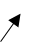    - направленность на снижение;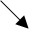      - направленность на достижение конкретного значенияПриложение № 2к ПрограммеПеречень мероприятий и сведения об объемах финансирования муниципальной программы                                                                                                                                                                                                                             Таблица 1                                                                                                                                                                                                         Приложение № 3                                                                                                                                                                                          к ПрограммеРесурсное обеспечение реализации муниципальной программыза счет средств местного бюджета (тыс. руб.)     *- мероприятие частично выполняется силами муниципальных служащих комитета по управлению муниципальной собственностью, денежное содержание которых учтено в   МП «МУНИЦИПАЛЬНОЕ УПРАВЛЕНИЕ НА ТЕРРИТОРИИ МУНИЦИПАЛЬНОГО ОБРАЗОВАНИЯ ГОРОД КИРОВСК С ПОДВЕДОМСТВЕННОЙ ТЕРРИТОРИЕЙ»**- мероприятие выполняется силами муниципальных служащих комитета по управлению муниципальной собственностью, денежноесодержание которых учтено в   МП «МУНИЦИПАЛЬНОЕ УПРАВЛЕНИЕ НА ТЕРРИТОРИИ МУНИЦИПАЛЬНОГО ОБРАЗОВАНИЯГОРОД КИРОВСК С ПОДВЕДОМСТВЕННОЙ ТЕРРИТОРИЕЙ»Наименование муниципальной программы«Реализация градостроительной политики в муниципальном образовании город Кировск с подведомственной территорией» Муниципальный заказчик муниципальной программыАдминистрация города Кировска с подведомственнойтерриториейОтветственный исполнитель, соисполнители, участники муниципальной программыОтветственный исполнитель: Комитет по управлению муниципальной собственностью администрации города КировскаОтветственный исполнитель, соисполнители, участники муниципальной программыСоисполнитель программы: МКУ «ЦМТО»Ответственный исполнитель, соисполнители, участники муниципальной программыУчастники программы: отсутствуютЦель муниципальной программыСоздание благоприятной, доступной для всех категорий граждан городской среды, комфортной для жизнедеятельности и проживанияЗадачи муниципальной программы1.Создание условий для комплексного развития территорий города 2.Реализация проектов благоустройства муниципального образования3. Улучшение архитектурного облика городаОсновные показатели,отражающиедостижение цели изадач муниципальной программы-площадь земельных участков, обеспеченная концепцией развития территории;-количество благоустроенных общественных территорий;-площадь территорий зеленых насаждений общего пользования; -наличие утвержденного генерального плана городского округа;-наличие утвержденных правил землепользования и застройки городского округа;-наличие утвержденных местных нормативов градостроительного проектирования муниципального образования;-доля ликвидации долгостроев, самовольного строительстваПеречень подпрограмм муниципальной программыотсутствуютСроки и этапы реализации МП2021 – 2026 гг.программа реализуется в один этапОбщий объем финансового обеспечения муниципальной программы, источники финансирования муниципальной программыВсего: 132 135,43 тыс. руб., в том числе:2021 год – 9 959, 31 тыс.  руб.2022 год – 16 183,22 тыс. руб.2023 год – 50 490,50 тыс. руб.2024 год – 27 501,64 тыс. руб.2025 год – 14 000,39 тыс. руб.2026 год – 14 000,39 тыс.  руб.федеральный и областной бюджеты всего 2 645,95 тыс. руб., в т. ч.2021 год – 0,00 тыс. руб.2022 год – 0,00 тыс. руб.2023 год – 145,95 тыс. руб.2024 год – 2 500,00 тыс. руб.2025 год – 0,00 тыс. руб.2026 год – 0,00 тыс. руб.местный бюджет всего 129 489,48 тыс. руб., в т. ч.2021 год – 9 959, 31 тыс. руб.2022 год – 16 183, 22 тыс. руб.2023 год – 50 344,55 тыс. руб.2024 год – 25 001,64 тыс. руб.2025 год – 14 000,39 тыс. руб.2026 год – 14 000,39 тыс.  руб.Ожидаемые результаты реализации муниципальной программы За период с 2021 по 2026 годы планируется до-стижение следующих результатов:- обеспечение 100% документов территориального планирования муниципального образования;-обеспечение территории города озелененными местами общего пользования 25 кв.м/чел;-обеспечение концепцией развития территории земельных участков 12 га;- выполнение плана деятельности Комитета по исполнению полномочий в сфере   градостроительства 100% ежегодно.  N п/пОписание рискаМеры по преодолению рисков1231.Внешние риски1.1Правовые риски связаны с изменением федерального, регионального законодательства, а также судебными спорами   длительностью формирования нормативно-правовой базы, необходимой для эффективной реализации мероприятий муниципальной  Программы. Это может привести к существенному увеличению планируемых сроков или изменению условий реализации программных мероприятийОсуществление активной нормотворческой деятельности, скорейшее приведение местного законодательства  в соответствие с федеральным и региональным путем анализа воздействия того или иного изменения на реализацию основных мероприятий Программы1.2Финансовые риски, связанные с сокращением бюджетных ассигнований на реализацию основных мероприятий Программы Оптимизация выделенных бюджетных ассигнований на реализацию Программы. Перераспределение  объемов финансирования основных мероприятий  Программы  в зависимости от динамики и темпов решения задачи Программы.2Внутренние 2.1Управленческие риски, связанные с низкой исполнительской дисциплиной исполнителей основных мероприятий ПрограммыСоздание эффективной системы  управления рисками реализации Программы на основе четкого распределения функций ,полномочий  и ответственности между исполнителями основных мероприятий Программы. Мониторинг хода выполнения основных мероприятий Программы ,регулярный анализ и, при необходимости, целевых показателей Программы№ п/пНаименование показателяЕд. изм.Направленность *Значение показателяЗначение показателяЗначение показателяЗначение показателяЗначение показателяЗначение показателяИсточник данныхОтветственный за выполнение показателя№ п/пНаименование показателяЕд. изм.Направленность *ГодГодГодГодГодГодИсточник данныхОтветственный за выполнение показателя№ п/пНаименование показателяЕд. изм.Направленность *20192020202120222023202420252026Источник данныхОтветственный за выполнение показателя№ п/пНаименование показателяЕд. изм.Направленность *ФактФактФактФактФактПрогнозПланПланИсточник данныхОтветственный за выполнение показателя1234567891011121314Цель: Создание благоприятной, доступной для всех категорий граждан городской среды, комфортной для жизнедеятельности и проживанияЦель: Создание благоприятной, доступной для всех категорий граждан городской среды, комфортной для жизнедеятельности и проживанияЦель: Создание благоприятной, доступной для всех категорий граждан городской среды, комфортной для жизнедеятельности и проживанияЦель: Создание благоприятной, доступной для всех категорий граждан городской среды, комфортной для жизнедеятельности и проживанияЦель: Создание благоприятной, доступной для всех категорий граждан городской среды, комфортной для жизнедеятельности и проживанияЦель: Создание благоприятной, доступной для всех категорий граждан городской среды, комфортной для жизнедеятельности и проживанияЦель: Создание благоприятной, доступной для всех категорий граждан городской среды, комфортной для жизнедеятельности и проживанияЦель: Создание благоприятной, доступной для всех категорий граждан городской среды, комфортной для жизнедеятельности и проживанияЦель: Создание благоприятной, доступной для всех категорий граждан городской среды, комфортной для жизнедеятельности и проживанияЦель: Создание благоприятной, доступной для всех категорий граждан городской среды, комфортной для жизнедеятельности и проживанияЦель: Создание благоприятной, доступной для всех категорий граждан городской среды, комфортной для жизнедеятельности и проживанияЦель: Создание благоприятной, доступной для всех категорий граждан городской среды, комфортной для жизнедеятельности и проживанияЦель: Создание благоприятной, доступной для всех категорий граждан городской среды, комфортной для жизнедеятельности и проживанияЦель: Создание благоприятной, доступной для всех категорий граждан городской среды, комфортной для жизнедеятельности и проживания1Наличие  документов территориального планирования муниципального образования-%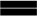 100100100100100100100100Утвержденные документыКУМС2Обеспечение территории города озелененными местами общего пользования -кв.м/челн/д13,714,214,815,9192225Отраслевой мониторингКУМС3.Обеспечение концепцией развития территории земельных участков%1122241012Утвержденные документыКУМС4.Выполнение плана деятельности Комитета по исполнению полномочий в сфере   градостроительства на отчетную дату  %100					100100100100100100100Отраслевой мониторинг	КУМС№ п/пНаименование основных мероприятий,мероприятийГоды реализацииОбъем финансирования, руб.Объем финансирования, руб.Объем финансирования, руб.Объем финансирования, руб.Наименование показателейЕд. изм.Ожидаемый результат реализации мероприятия№ п/пНаименование основных мероприятий,мероприятийГоды реализацииВсегоМБОБ ФБНаименование показателейЕд. изм.Ожидаемый результат реализации мероприятия1256789101112Цель: Создание благоприятной, доступной для всех категорий граждан городской среды, комфортной для жизнедеятельности и проживанияЦель: Создание благоприятной, доступной для всех категорий граждан городской среды, комфортной для жизнедеятельности и проживанияЦель: Создание благоприятной, доступной для всех категорий граждан городской среды, комфортной для жизнедеятельности и проживанияЦель: Создание благоприятной, доступной для всех категорий граждан городской среды, комфортной для жизнедеятельности и проживанияЦель: Создание благоприятной, доступной для всех категорий граждан городской среды, комфортной для жизнедеятельности и проживанияЦель: Создание благоприятной, доступной для всех категорий граждан городской среды, комфортной для жизнедеятельности и проживанияЦель: Создание благоприятной, доступной для всех категорий граждан городской среды, комфортной для жизнедеятельности и проживанияЦель: Создание благоприятной, доступной для всех категорий граждан городской среды, комфортной для жизнедеятельности и проживаниях1.Основное мероприятие № 1 Реализация мероприятий по обеспечению разработки градостроительной документации всего43 955 995,1043 810 046,20145 948,900,00Показатель 1,3хх1.Основное мероприятие № 1 Реализация мероприятий по обеспечению разработки градостроительной документации 20210,000,000,000,00Показатель 1,3хх1.Основное мероприятие № 1 Реализация мероприятий по обеспечению разработки градостроительной документации 20224 426 977,004 426 977,000,000,00Показатель 1,3хх1.Основное мероприятие № 1 Реализация мероприятий по обеспечению разработки градостроительной документации 202330 659 860,88 30 513 911,98 145 948,900,00Показатель 1,3хх1.Основное мероприятие № 1 Реализация мероприятий по обеспечению разработки градостроительной документации 20242 956 385,742 956 385,740,000,00Показатель 1,3хх1.Основное мероприятие № 1 Реализация мероприятий по обеспечению разработки градостроительной документации 20252 956 385,742 956 385,740,000,00Показатель 1,3хх1.Основное мероприятие № 1 Реализация мероприятий по обеспечению разработки градостроительной документации 20262 956 385,742 956 385,740,000,00Показатель 1,3хх1.1.Мероприятие 1.1. Обеспечение разработки (внесения изменений) в Генеральный план города, правила землепользования и застройки города, местных нормативов градостроительного проектирования городского округавсего43 955 995,1043 810 046,20145 948,900,00Показатель 1,3хх1.1.Мероприятие 1.1. Обеспечение разработки (внесения изменений) в Генеральный план города, правила землепользования и застройки города, местных нормативов градостроительного проектирования городского округа20210,000,000,000,00Показатель 1,3хх1.1.Мероприятие 1.1. Обеспечение разработки (внесения изменений) в Генеральный план города, правила землепользования и застройки города, местных нормативов градостроительного проектирования городского округа20224 426 977,004 426 977,000,000,00Показатель 1,3хх1.1.Мероприятие 1.1. Обеспечение разработки (внесения изменений) в Генеральный план города, правила землепользования и застройки города, местных нормативов градостроительного проектирования городского округа202330 659 860,88 30 513 911,98 145 948,900,00Показатель 1,3хх1.1.Мероприятие 1.1. Обеспечение разработки (внесения изменений) в Генеральный план города, правила землепользования и застройки города, местных нормативов градостроительного проектирования городского округа20242 956 385,742 956 385,740,000,00Показатель 1,3хх1.1.Мероприятие 1.1. Обеспечение разработки (внесения изменений) в Генеральный план города, правила землепользования и застройки города, местных нормативов градостроительного проектирования городского округа20252 956 385,742 956 385,740,000,00Показатель 1,3хх1.1.Мероприятие 1.1. Обеспечение разработки (внесения изменений) в Генеральный план города, правила землепользования и застройки города, местных нормативов градостроительного проектирования городского округа20262 956 385,742 956 385,740,000,001.2.Мероприятие 1.2. Разработка концепции комплексного развития территории земельных участковвсего0,000,000,000,00Показатель 3хх1.2.Мероприятие 1.2. Разработка концепции комплексного развития территории земельных участков20210,000,000,000,00Показатель 3хх1.2.Мероприятие 1.2. Разработка концепции комплексного развития территории земельных участков20220,000,000,000,00Показатель 3хх1.2.Мероприятие 1.2. Разработка концепции комплексного развития территории земельных участков20230,000,000,000,00Показатель 3хх1.2.Мероприятие 1.2. Разработка концепции комплексного развития территории земельных участков20240,000,000,000,00Показатель 3хх1.2.Мероприятие 1.2. Разработка концепции комплексного развития территории земельных участков20250,000,000,000,00Показатель 3хх1.2.Мероприятие 1.2. Разработка концепции комплексного развития территории земельных участков20260,000,000,000,00Показатель 3хх2.Основное мероприятие 2Создание условий для формирования комфортной городской средывсего88 179 436,9985 679 436,992 500 000,000,00Показатель 2хх2.Основное мероприятие 2Создание условий для формирования комфортной городской среды20219 959 305,049 959 305,040,000,00Показатель 2хх2.Основное мероприятие 2Создание условий для формирования комфортной городской среды202211 756 244,2811 756 244,280,000,00Показатель 2хх2.Основное мероприятие 2Создание условий для формирования комфортной городской среды202319 830 638,1419 830 638,140,000,00Показатель 2хх2.Основное мероприятие 2Создание условий для формирования комфортной городской среды202424 545 249,5322 045 249,532 500 000,000,00Показатель 2хх2.Основное мероприятие 2Создание условий для формирования комфортной городской среды202511 044 000,0011 044 000,000,000,00Показатель 2хх2.Основное мероприятие 2Создание условий для формирования комфортной городской среды202611 044 000,0011 044 000,000,000,00Показатель 2хх2.1Мероприятие 2.1. Озеленение объектов внешнего благоустройства, уличной дорожной сетивсего88 179 436,9985 679 436,992 500 000,000,00Показатель 2хх2.1Мероприятие 2.1. Озеленение объектов внешнего благоустройства, уличной дорожной сети20219 959 305,049 959 305,040,000,00Показатель 2хх2.1Мероприятие 2.1. Озеленение объектов внешнего благоустройства, уличной дорожной сети202211 756 244,2811 756 244,280,000,00Показатель 2хх2.1Мероприятие 2.1. Озеленение объектов внешнего благоустройства, уличной дорожной сети202319 830 638,1419 830 638,140,000,00Показатель 2хх2.1Мероприятие 2.1. Озеленение объектов внешнего благоустройства, уличной дорожной сети202424 545 249,5322 045 249,532 500 000,000,00Показатель 2хх2.1Мероприятие 2.1. Озеленение объектов внешнего благоустройства, уличной дорожной сети202511 044 000,0011 044 000,000,000,00Показатель 2хх2.1Мероприятие 2.1. Озеленение объектов внешнего благоустройства, уличной дорожной сети202611 044 000,0011 044 000,000,000,003.Основное мероприятие № 3Организация работ по реализации целей, задач Комитета в области градостроительной политики, выполнение  функциональных обязанностей и реализации муниципальной программывсегомероприятие выполняется силами муниципальных служащих комитета по управлению муниципальной собственностью, денежноесодержание которых учтено в   МП «МУНИЦИПАЛЬНОЕ УПРАВЛЕНИЕ НА ТЕРРИТОРИИ МУНИЦИПАЛЬНОГО ОБРАЗОВАНИЯГОРОД КИРОВСК С ПОДВЕДОМСТВЕННОЙ ТЕРРИТОРИЕЙ»мероприятие выполняется силами муниципальных служащих комитета по управлению муниципальной собственностью, денежноесодержание которых учтено в   МП «МУНИЦИПАЛЬНОЕ УПРАВЛЕНИЕ НА ТЕРРИТОРИИ МУНИЦИПАЛЬНОГО ОБРАЗОВАНИЯГОРОД КИРОВСК С ПОДВЕДОМСТВЕННОЙ ТЕРРИТОРИЕЙ»мероприятие выполняется силами муниципальных служащих комитета по управлению муниципальной собственностью, денежноесодержание которых учтено в   МП «МУНИЦИПАЛЬНОЕ УПРАВЛЕНИЕ НА ТЕРРИТОРИИ МУНИЦИПАЛЬНОГО ОБРАЗОВАНИЯГОРОД КИРОВСК С ПОДВЕДОМСТВЕННОЙ ТЕРРИТОРИЕЙ»мероприятие выполняется силами муниципальных служащих комитета по управлению муниципальной собственностью, денежноесодержание которых учтено в   МП «МУНИЦИПАЛЬНОЕ УПРАВЛЕНИЕ НА ТЕРРИТОРИИ МУНИЦИПАЛЬНОГО ОБРАЗОВАНИЯГОРОД КИРОВСК С ПОДВЕДОМСТВЕННОЙ ТЕРРИТОРИЕЙ»Показатель 4хх3.Основное мероприятие № 3Организация работ по реализации целей, задач Комитета в области градостроительной политики, выполнение  функциональных обязанностей и реализации муниципальной программы2021мероприятие выполняется силами муниципальных служащих комитета по управлению муниципальной собственностью, денежноесодержание которых учтено в   МП «МУНИЦИПАЛЬНОЕ УПРАВЛЕНИЕ НА ТЕРРИТОРИИ МУНИЦИПАЛЬНОГО ОБРАЗОВАНИЯГОРОД КИРОВСК С ПОДВЕДОМСТВЕННОЙ ТЕРРИТОРИЕЙ»мероприятие выполняется силами муниципальных служащих комитета по управлению муниципальной собственностью, денежноесодержание которых учтено в   МП «МУНИЦИПАЛЬНОЕ УПРАВЛЕНИЕ НА ТЕРРИТОРИИ МУНИЦИПАЛЬНОГО ОБРАЗОВАНИЯГОРОД КИРОВСК С ПОДВЕДОМСТВЕННОЙ ТЕРРИТОРИЕЙ»мероприятие выполняется силами муниципальных служащих комитета по управлению муниципальной собственностью, денежноесодержание которых учтено в   МП «МУНИЦИПАЛЬНОЕ УПРАВЛЕНИЕ НА ТЕРРИТОРИИ МУНИЦИПАЛЬНОГО ОБРАЗОВАНИЯГОРОД КИРОВСК С ПОДВЕДОМСТВЕННОЙ ТЕРРИТОРИЕЙ»мероприятие выполняется силами муниципальных служащих комитета по управлению муниципальной собственностью, денежноесодержание которых учтено в   МП «МУНИЦИПАЛЬНОЕ УПРАВЛЕНИЕ НА ТЕРРИТОРИИ МУНИЦИПАЛЬНОГО ОБРАЗОВАНИЯГОРОД КИРОВСК С ПОДВЕДОМСТВЕННОЙ ТЕРРИТОРИЕЙ»Показатель 4хх3.Основное мероприятие № 3Организация работ по реализации целей, задач Комитета в области градостроительной политики, выполнение  функциональных обязанностей и реализации муниципальной программы2022мероприятие выполняется силами муниципальных служащих комитета по управлению муниципальной собственностью, денежноесодержание которых учтено в   МП «МУНИЦИПАЛЬНОЕ УПРАВЛЕНИЕ НА ТЕРРИТОРИИ МУНИЦИПАЛЬНОГО ОБРАЗОВАНИЯГОРОД КИРОВСК С ПОДВЕДОМСТВЕННОЙ ТЕРРИТОРИЕЙ»мероприятие выполняется силами муниципальных служащих комитета по управлению муниципальной собственностью, денежноесодержание которых учтено в   МП «МУНИЦИПАЛЬНОЕ УПРАВЛЕНИЕ НА ТЕРРИТОРИИ МУНИЦИПАЛЬНОГО ОБРАЗОВАНИЯГОРОД КИРОВСК С ПОДВЕДОМСТВЕННОЙ ТЕРРИТОРИЕЙ»мероприятие выполняется силами муниципальных служащих комитета по управлению муниципальной собственностью, денежноесодержание которых учтено в   МП «МУНИЦИПАЛЬНОЕ УПРАВЛЕНИЕ НА ТЕРРИТОРИИ МУНИЦИПАЛЬНОГО ОБРАЗОВАНИЯГОРОД КИРОВСК С ПОДВЕДОМСТВЕННОЙ ТЕРРИТОРИЕЙ»мероприятие выполняется силами муниципальных служащих комитета по управлению муниципальной собственностью, денежноесодержание которых учтено в   МП «МУНИЦИПАЛЬНОЕ УПРАВЛЕНИЕ НА ТЕРРИТОРИИ МУНИЦИПАЛЬНОГО ОБРАЗОВАНИЯГОРОД КИРОВСК С ПОДВЕДОМСТВЕННОЙ ТЕРРИТОРИЕЙ»Показатель 4хх3.Основное мероприятие № 3Организация работ по реализации целей, задач Комитета в области градостроительной политики, выполнение  функциональных обязанностей и реализации муниципальной программы2023мероприятие выполняется силами муниципальных служащих комитета по управлению муниципальной собственностью, денежноесодержание которых учтено в   МП «МУНИЦИПАЛЬНОЕ УПРАВЛЕНИЕ НА ТЕРРИТОРИИ МУНИЦИПАЛЬНОГО ОБРАЗОВАНИЯГОРОД КИРОВСК С ПОДВЕДОМСТВЕННОЙ ТЕРРИТОРИЕЙ»мероприятие выполняется силами муниципальных служащих комитета по управлению муниципальной собственностью, денежноесодержание которых учтено в   МП «МУНИЦИПАЛЬНОЕ УПРАВЛЕНИЕ НА ТЕРРИТОРИИ МУНИЦИПАЛЬНОГО ОБРАЗОВАНИЯГОРОД КИРОВСК С ПОДВЕДОМСТВЕННОЙ ТЕРРИТОРИЕЙ»мероприятие выполняется силами муниципальных служащих комитета по управлению муниципальной собственностью, денежноесодержание которых учтено в   МП «МУНИЦИПАЛЬНОЕ УПРАВЛЕНИЕ НА ТЕРРИТОРИИ МУНИЦИПАЛЬНОГО ОБРАЗОВАНИЯГОРОД КИРОВСК С ПОДВЕДОМСТВЕННОЙ ТЕРРИТОРИЕЙ»мероприятие выполняется силами муниципальных служащих комитета по управлению муниципальной собственностью, денежноесодержание которых учтено в   МП «МУНИЦИПАЛЬНОЕ УПРАВЛЕНИЕ НА ТЕРРИТОРИИ МУНИЦИПАЛЬНОГО ОБРАЗОВАНИЯГОРОД КИРОВСК С ПОДВЕДОМСТВЕННОЙ ТЕРРИТОРИЕЙ»Показатель 4хх3.Основное мероприятие № 3Организация работ по реализации целей, задач Комитета в области градостроительной политики, выполнение  функциональных обязанностей и реализации муниципальной программы2024мероприятие выполняется силами муниципальных служащих комитета по управлению муниципальной собственностью, денежноесодержание которых учтено в   МП «МУНИЦИПАЛЬНОЕ УПРАВЛЕНИЕ НА ТЕРРИТОРИИ МУНИЦИПАЛЬНОГО ОБРАЗОВАНИЯГОРОД КИРОВСК С ПОДВЕДОМСТВЕННОЙ ТЕРРИТОРИЕЙ»мероприятие выполняется силами муниципальных служащих комитета по управлению муниципальной собственностью, денежноесодержание которых учтено в   МП «МУНИЦИПАЛЬНОЕ УПРАВЛЕНИЕ НА ТЕРРИТОРИИ МУНИЦИПАЛЬНОГО ОБРАЗОВАНИЯГОРОД КИРОВСК С ПОДВЕДОМСТВЕННОЙ ТЕРРИТОРИЕЙ»мероприятие выполняется силами муниципальных служащих комитета по управлению муниципальной собственностью, денежноесодержание которых учтено в   МП «МУНИЦИПАЛЬНОЕ УПРАВЛЕНИЕ НА ТЕРРИТОРИИ МУНИЦИПАЛЬНОГО ОБРАЗОВАНИЯГОРОД КИРОВСК С ПОДВЕДОМСТВЕННОЙ ТЕРРИТОРИЕЙ»мероприятие выполняется силами муниципальных служащих комитета по управлению муниципальной собственностью, денежноесодержание которых учтено в   МП «МУНИЦИПАЛЬНОЕ УПРАВЛЕНИЕ НА ТЕРРИТОРИИ МУНИЦИПАЛЬНОГО ОБРАЗОВАНИЯГОРОД КИРОВСК С ПОДВЕДОМСТВЕННОЙ ТЕРРИТОРИЕЙ»Показатель 4хх3.Основное мероприятие № 3Организация работ по реализации целей, задач Комитета в области градостроительной политики, выполнение  функциональных обязанностей и реализации муниципальной программы2025мероприятие выполняется силами муниципальных служащих комитета по управлению муниципальной собственностью, денежноесодержание которых учтено в   МП «МУНИЦИПАЛЬНОЕ УПРАВЛЕНИЕ НА ТЕРРИТОРИИ МУНИЦИПАЛЬНОГО ОБРАЗОВАНИЯГОРОД КИРОВСК С ПОДВЕДОМСТВЕННОЙ ТЕРРИТОРИЕЙ»мероприятие выполняется силами муниципальных служащих комитета по управлению муниципальной собственностью, денежноесодержание которых учтено в   МП «МУНИЦИПАЛЬНОЕ УПРАВЛЕНИЕ НА ТЕРРИТОРИИ МУНИЦИПАЛЬНОГО ОБРАЗОВАНИЯГОРОД КИРОВСК С ПОДВЕДОМСТВЕННОЙ ТЕРРИТОРИЕЙ»мероприятие выполняется силами муниципальных служащих комитета по управлению муниципальной собственностью, денежноесодержание которых учтено в   МП «МУНИЦИПАЛЬНОЕ УПРАВЛЕНИЕ НА ТЕРРИТОРИИ МУНИЦИПАЛЬНОГО ОБРАЗОВАНИЯГОРОД КИРОВСК С ПОДВЕДОМСТВЕННОЙ ТЕРРИТОРИЕЙ»мероприятие выполняется силами муниципальных служащих комитета по управлению муниципальной собственностью, денежноесодержание которых учтено в   МП «МУНИЦИПАЛЬНОЕ УПРАВЛЕНИЕ НА ТЕРРИТОРИИ МУНИЦИПАЛЬНОГО ОБРАЗОВАНИЯГОРОД КИРОВСК С ПОДВЕДОМСТВЕННОЙ ТЕРРИТОРИЕЙ»Показатель 4хх3.Основное мероприятие № 3Организация работ по реализации целей, задач Комитета в области градостроительной политики, выполнение  функциональных обязанностей и реализации муниципальной программы2026мероприятие выполняется силами муниципальных служащих комитета по управлению муниципальной собственностью, денежноесодержание которых учтено в   МП «МУНИЦИПАЛЬНОЕ УПРАВЛЕНИЕ НА ТЕРРИТОРИИ МУНИЦИПАЛЬНОГО ОБРАЗОВАНИЯГОРОД КИРОВСК С ПОДВЕДОМСТВЕННОЙ ТЕРРИТОРИЕЙ»мероприятие выполняется силами муниципальных служащих комитета по управлению муниципальной собственностью, денежноесодержание которых учтено в   МП «МУНИЦИПАЛЬНОЕ УПРАВЛЕНИЕ НА ТЕРРИТОРИИ МУНИЦИПАЛЬНОГО ОБРАЗОВАНИЯГОРОД КИРОВСК С ПОДВЕДОМСТВЕННОЙ ТЕРРИТОРИЕЙ»мероприятие выполняется силами муниципальных служащих комитета по управлению муниципальной собственностью, денежноесодержание которых учтено в   МП «МУНИЦИПАЛЬНОЕ УПРАВЛЕНИЕ НА ТЕРРИТОРИИ МУНИЦИПАЛЬНОГО ОБРАЗОВАНИЯГОРОД КИРОВСК С ПОДВЕДОМСТВЕННОЙ ТЕРРИТОРИЕЙ»мероприятие выполняется силами муниципальных служащих комитета по управлению муниципальной собственностью, денежноесодержание которых учтено в   МП «МУНИЦИПАЛЬНОЕ УПРАВЛЕНИЕ НА ТЕРРИТОРИИ МУНИЦИПАЛЬНОГО ОБРАЗОВАНИЯГОРОД КИРОВСК С ПОДВЕДОМСТВЕННОЙ ТЕРРИТОРИЕЙ»Показатель 4хх4ИТОГО по Программевсего132 135 432,09129 489 483,192 645 948,900,00ХХХ4ИТОГО по Программе20219 959 305,049 959 305,040,000,00ХХХ4ИТОГО по Программе202216 183 221,2816 183 221,280,000,00ХХХ4ИТОГО по Программе202350 490 499,0250 344 550,12145 948,900,00ХХХ4ИТОГО по Программе202427 501 635,2725 001 635,272 500 000,000,00ХХХ4ИТОГО по Программе202514 000 385,7414 000 385,740,000,00ХХХ4ИТОГО по Программе202614 000 385,7414 000 385,740,000,00ХХХ№ п/пНаименование муниципальной 
программы, основного мероприятияОтветственный исполнитель, соисполнительРасходы (тыс.руб.), годРасходы (тыс.руб.), годРасходы (тыс.руб.), годРасходы (тыс.руб.), годРасходы (тыс.руб.), годРасходы (тыс.руб.), год№ п/пНаименование муниципальной 
программы, основного мероприятияОтветственный исполнитель, соисполнитель20212021202220232024202520261Муниципальная программа «Реализация градостроительной политики в муниципальном образовании город Кировск с подведомственной территорией»всего9 959,319 959,3116 183,2250 344,5525 001,6414 000,3914 000,391Муниципальная программа «Реализация градостроительной политики в муниципальном образовании город Кировск с подведомственной территорией»ответственный исполнитель муниципальной программы комитет по управлению муниципальной собственностью города9 959,319 959,3116 183,2250 344,5525 001,6414 000,3914 000,391Муниципальная программа «Реализация градостроительной политики в муниципальном образовании город Кировск с подведомственной территорией»соисполнитель муниципальной программы  МКУ «ЦМТО»0,000,000,000,000,000,000,002Основное мероприятие 1. Реализация мероприятий по обеспечению разработки градостроительной документации*всего0,000,004 426,9830 513,912 956,392 956,392 956,392Основное мероприятие 1. Реализация мероприятий по обеспечению разработки градостроительной документации*ответственный исполнитель мероприятия комитет по управлению муниципальной собственностью  города0,000,004 426,9830 513,912 956,392 956,392 956,393Основное мероприятие 2. Создание условий для формирования комфортной городской среды* Всего9 959,319 959,3111 756,2419 830,6422 045,2511 044,0011 044,003Основное мероприятие 2. Создание условий для формирования комфортной городской среды* ответственный исполнитель мероприятия комитет по управлению муниципальной собственностью  города9 959,319 959,3111 756,2419 830,6422 045,2511 044,0011 044,003Основное мероприятие 2. Создание условий для формирования комфортной городской среды* соисполнитель муниципальной программы  МКУ «ЦМТО»0,000,000,000,000,000,000,004Основное мероприятие 3. Организация работ по реализации целей, задач Комитета в области градостроительной политики, выполнение  функциональных обязанностей и реализации муниципальной программы**всего0,000,000,000,000,000,000,004Основное мероприятие 3. Организация работ по реализации целей, задач Комитета в области градостроительной политики, выполнение  функциональных обязанностей и реализации муниципальной программы**ответственный исполнитель мероприятия комитет по управлению муниципальной собственностью  города 0,000,000,000,000,000,000,00